Da consegnare in bidelleria  della scuola o al proprio docente di inglese entro il 22 settembre 2022Il genitore dell’alunno/a_______________________________________classe___________Conferma l’iscrizione alla selezione per il corso di preparazione alla certificazione FLYERS/ KEY.Buccinasco__________________                        firma ______________________________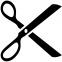 Da consegnare in bidelleria  della scuola o al proprio docente di inglese entro il 22 settembre 2022Il genitore dell’alunno/a_______________________________________classe___________chiede di poter partecipare al corso Pet.Buccinasco__________________                        firma ______________________________